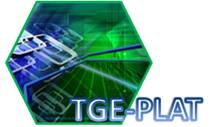 Proiect tip D Competiţia TGE-PLAT 2019Titlu Proiect:Acronim Proiect:      Partener IMT:Cuprins 1. INFORMAŢII PROPUNERE2. INFORMAŢII PARTENER2.1. Informaţii administrative:3. DESCRIEREA PROIECTULUISe prezintă o descriere pe scurt a proiectul ( max. 2 pagini):      Obiective:      Metodologie:      Rezultate:      4. RELEVANŢA PROIECTULUIRelevanţa proiectului ( max. 1 pagină), care să prezinte: 4.1. Relevanţa proiectului faţă de domeniul de cercetare căruia i se adresează propunerea:       4.2. Relevanţa proiectului faţă de facilităţile si expertiza  IMT:       5. NOUTATEA PROIECTULUISe prezintă noutatea proiectului, introducerea de produse noi pe piaţă, TRL-ul rezultatului final ( max. 1 pagină): 5.1. Noutatea proiectului:      5.2. Prezentarea nevoilor pieţii:      5.3. Prezentarea produsului nou/imbunatatit care este estimat a fi introdus pe piaţă:      5.4. Rezultatul final al proiectului ( inclusiv TRL-ul asociat):      6. FEZABILITATEA PROIECTULUISe prezintă ( max. 2 pagini): 6.1. Realismul solicitărilor proiectului 6.2. Justificarea încadrării activităţilor în bugetul solicitat; detalierea cheltuielilor pe categorii: 7. DESCRIERE IMMSe descrie rolul  în proiect al IMM-ului, complementaritatea activităţilor şi expertiza în domeniul proiectului   (max.1 pagină): 7.1. Rolul şi gradul de implicare în realizarea activităţilor, obiectivelor şi rezultatelor:      7.2. Expertiza echipei IMM  în realizarea activităţilor:      7.3. Expertiza partenerului IMM  în activităţi CD de interes pentru domeniul/direcţia proiectului (ultimii 5 ani):      8. IMPACTUL ŞI REZULTATELE PROIECTULUISe descrie impactul proiectului asupra fiecărui partener şi rezultatele preconizate a fi obţinute la terminarea implementării proiectului ( max. 2 pagini): 8.1. Impactul asupra IMT:      8.2. Impactul asupra întreprinderii:      8.3. Rezultate preconizate a fi obţinute (se vor indica şi număr de articole realizate în parteneriat, respectiv cereri de brevete rezultate prin proiect) :      Rezultate preconizate:*  Vor fi trecute rezultate măsurabile, cunatificabile8.4. Exploatarea rezultatelor:      8.4.1. Managementul drepturilor de proprietate intelectuală:      8.4.2. Planul de comercializare a rezultatelor:      9. PROBLEME ETICE10. CV-URI PENTRU PERSOANE CHEIE ACTIVITĂŢI ÎNTREPRINDEREMaxim 5 CV-uri (Obligatoriu Responsabil proiect din partea IMM)11. ANEXEAnexa 1 Model Contract subsidiar tip D - Activități de cercetare industrială și/sau dezvoltare experimentală realizate de organizația de cercetare în colaborare efectivă cu întreprindereaAnexa 2 Model Contract subsidiar tip D - Declarația de eligibilitate a întreprinderii  Anexa 3 Model Contract subsidiar tip D - Declarația întreprinderii privind evitarea dublei finanțări din fonduri publiceAnexa 4 Model Contract subsidiar tip D - Declarația pe propria răspundere de încadrare a întreprinderii în categoria de IMM, dacă este cazul  Page1.Informaţii Propunere32.Informaţii Partener3.Descrierea Proiectului4.Relevanţa Proiectului5.Noutatea Proiectului6.Fezabilitate Proiectului7.Descriere IMM8.Impactul şi Rezultatele Proiectului9.Probleme etice10.CV-uri pentru persoane cheie activităţi întreprindere11.ANEXEAnexa 1  Model Contract subsidiar tip D - Activități de cercetare industrială și/sau dezvoltare experimentală realizate de organizația de cercetare în colaborare efectivă cu întreprindereaAnexa 2  Model Contract Subsidiar D - Declarația de eligibilitate a întreprinderii Anexa 3  Model Contract Subsidiar D - Declarația întreprinderii privind evitarea dublei finanțări din fonduri publice  Anexa 4  Model Contract Subsidiar D- Declarația pe propria răspundere de încadrare a întreprinderii în categoria de IMM, dacă este cazul  Acronim Acronim Acronim Acronim Titlul complet al propunerii Titlul complet al propunerii Titlul complet al propunerii Titlul complet al propunerii Responsabil Organizaţie PartenerResponsabil Organizaţie PartenerResponsabil Organizaţie PartenerResponsabil Organizaţie PartenerNume:Nume:Nume:Nume:Responsabil Organizaţie PartenerResponsabil Organizaţie PartenerResponsabil Organizaţie PartenerResponsabil Organizaţie Partenere-mail:e-mail:e-mail:e-mail:OrganizaţiaOrganizaţiaAdresaTel:Tel:AdresaFax:Fax:AdresaCode poştal Code poştal Code poştal Code poştal Code poştal Fax:Fax:AdresaLocalitateLocalitateLocalitateLocalitateLocalitatewww:www:Costuri totale(Lei)Costuri totale(Lei)Costuri totale(Lei)Finanţare solicitată TGE-PLAT (Lei) Finanţare solicitată TGE-PLAT (Lei) Finanţare solicitată TGE-PLAT (Lei) Finanţare solicitată TGE-PLAT (Lei) Dată începere estimată Dată începere estimată Dată începere estimată Durată (în luni)Durată (în luni)Prioritatea de Specializarea inteligentăPrioritatea de Specializarea inteligentăPrioritatea de Specializarea inteligentăTehnologiile informaţiei şi comunicaţiilorTehnologiile informaţiei şi comunicaţiilorTehnologiile informaţiei şi comunicaţiilorTehnologiile informaţiei şi comunicaţiilorTehnologiile informaţiei şi comunicaţiilorTehnologiile informaţiei şi comunicaţiilorTehnologiile informaţiei şi comunicaţiilorTehnologiile informaţiei şi comunicaţiilorTehnologiile informaţiei şi comunicaţiilorPrioritatea de Specializarea inteligentăPrioritatea de Specializarea inteligentăPrioritatea de Specializarea inteligentăSpaţiuSpaţiuSpaţiuSpaţiuSpaţiuSpaţiuSpaţiuSpaţiuSpaţiuPrioritatea de Specializarea inteligentăPrioritatea de Specializarea inteligentăPrioritatea de Specializarea inteligentăSecuritateSecuritateSecuritateSecuritateSecuritateSecuritateSecuritateSecuritateSecuritateTehnologii Generice Esenţiale (TGE)Tehnologii Generice Esenţiale (TGE)Tehnologii Generice Esenţiale (TGE)Micro-NanoelectronicăMicro-NanoelectronicăMicro-NanoelectronicăMicro-NanoelectronicăMicro-NanoelectronicăMicro-NanoelectronicăMicro-NanoelectronicăMicro-NanoelectronicăMicro-NanoelectronicăTehnologii Generice Esenţiale (TGE)Tehnologii Generice Esenţiale (TGE)Tehnologii Generice Esenţiale (TGE)FotonicăFotonicăFotonicăFotonicăFotonicăFotonicăFotonicăFotonicăFotonicăTehnologii Generice Esenţiale (TGE)Tehnologii Generice Esenţiale (TGE)Tehnologii Generice Esenţiale (TGE)NanotehnologiiNanotehnologiiNanotehnologiiNanotehnologiiNanotehnologiiNanotehnologiiNanotehnologiiNanotehnologiiNanotehnologiiDirecţia de cercetareDirecţia de cercetareDirecţia de cercetareMicrosenzoriMicrosenzoriMicrosenzoriMicrosenzoriMicrosenzoriMicrosenzoriMicrosenzoriMicrosenzoriMicrosenzoriDirecţia de cercetareDirecţia de cercetareDirecţia de cercetareComponete fotonice şi sistemeComponete fotonice şi sistemeComponete fotonice şi sistemeComponete fotonice şi sistemeComponete fotonice şi sistemeComponete fotonice şi sistemeComponete fotonice şi sistemeComponete fotonice şi sistemeComponete fotonice şi sistemeDirecţia de cercetareDirecţia de cercetareDirecţia de cercetareDispozitive şi sisteme  pentru unde milimetrice, submilimetrice şi in domeniul TerahertzilorDispozitive şi sisteme  pentru unde milimetrice, submilimetrice şi in domeniul TerahertzilorDispozitive şi sisteme  pentru unde milimetrice, submilimetrice şi in domeniul TerahertzilorDispozitive şi sisteme  pentru unde milimetrice, submilimetrice şi in domeniul TerahertzilorDispozitive şi sisteme  pentru unde milimetrice, submilimetrice şi in domeniul TerahertzilorDispozitive şi sisteme  pentru unde milimetrice, submilimetrice şi in domeniul TerahertzilorDispozitive şi sisteme  pentru unde milimetrice, submilimetrice şi in domeniul TerahertzilorDispozitive şi sisteme  pentru unde milimetrice, submilimetrice şi in domeniul TerahertzilorDispozitive şi sisteme  pentru unde milimetrice, submilimetrice şi in domeniul TerahertzilorCuvinte cheie (care descriu cel mai bine conţinutul propunerii)Cuvinte cheie (care descriu cel mai bine conţinutul propunerii)Cuvinte cheie (care descriu cel mai bine conţinutul propunerii)Cuvinte cheie (care descriu cel mai bine conţinutul propunerii)Cuvinte cheie (care descriu cel mai bine conţinutul propunerii)Cuvinte cheie (care descriu cel mai bine conţinutul propunerii)Cuvinte cheie (care descriu cel mai bine conţinutul propunerii)RezumatRezumatRezumatRezumatRezumatRezumatRezumat      Max ½ pagina      Max ½ pagina      Max ½ pagina      Max ½ pagina      Max ½ pagina      Max ½ pagina      Max ½ paginaNume PartenerNume PartenerStatut legalStatut legalAdresa sediului socialAdresa sediului socialAdresa sediului socialStrada, nr:Strada, nr:Strada, nr:Strada, nr:Adresa sediului socialAdresa sediului socialAdresa sediului socialCod poştalCod poştalCod poştalCod poştalLocalitatea:Localitatea:Localitatea:Localitatea:Localitatea:Localitatea:Adresa sediului socialAdresa sediului socialAdresa sediului socialJudeţ:Judeţ:Judeţ:Judeţ:CUICIFTip Organizaţie:Tip Organizaţie:Tip Organizaţie:Tip Organizaţie:Tip Organizaţie:Tip Organizaţie:Mare/Mijlocie/MicăMărime (nr. angajaţi)Mărime (nr. angajaţi)Mărime (nr. angajaţi)Cifră de afaceri (Mii lei):Cifră de afaceri (Mii lei):Cifră de afaceri (Mii lei):Cifră de afaceri (Mii lei):Cifră de afaceri (Mii lei):Cifră de afaceri (Mii lei):Cifră de afaceri (Mii lei):Reprezentant legal:Reprezentant legal:Reprezentant legal:<NUME, Prenume>      <NUME, Prenume>      <NUME, Prenume>      <NUME, Prenume>      <NUME, Prenume>      <NUME, Prenume>      <NUME, Prenume>      <NUME, Prenume>      <NUME, Prenume>      <NUME, Prenume>      <NUME, Prenume>      <NUME, Prenume>      <NUME, Prenume>      Reprezentant legal:Reprezentant legal:Reprezentant legal:Telefon:Telefon:Telefon:Fax:Fax:Reprezentant legal:Reprezentant legal:Reprezentant legal:e-mail:e-mail:e-mail:http:http:Persoană de contact:Persoană de contact:Persoană de contact:<NUME, Prenume>      <NUME, Prenume>      <NUME, Prenume>      <NUME, Prenume>      <NUME, Prenume>      <NUME, Prenume>      <NUME, Prenume>      <NUME, Prenume>      <NUME, Prenume>      <NUME, Prenume>      <NUME, Prenume>      <NUME, Prenume>      <NUME, Prenume>      Persoană de contact:Persoană de contact:Persoană de contact:Telefon:Telefon:Telefon:Fax:Fax:Persoană de contact:Persoană de contact:Persoană de contact:e-mail:e-mail:e-mail:http:http:Cheltuieli de personalCheltuieli instrumente şi echipamenteCheltuieli aferente servicii de cercetare, etcCheltuieli pentru achiziţia de active fixe necorporaleCheltuieli de exploatareCheltuieli aferente activității de management (E)Cheltuieli de AdministraţieTotalCofinanţarePartenerIMTTOTALNr. crt.Denumire proiect/ cod competitieRol (coordonator/partener)Rezultate finale proiect / TRLNr. Articole/ Nr. cereri brevet1.  /  2.  /  n.  /  Nr. crtRezultate*U.m.Cant.Observaţii1.Propuneri breveteMin. 12.Lucrari ISI in colaborare Min 13.Model experimental (rezultat la finalizarea activitatilor tip D1)Min. 1Prototip pentru produse/tehnologii noi pe piata (rezultat pentru activitati D2)Min 1n.Altele (se vor preciza)PROBLEME ETICEDAPaginaInformare ConsimțământInformare ConsimțământInformare ConsimțământPropunerea implică copii?Propunerea implică pacienți sau persoane care nu pot da consimțământul?Propunerea implică voluntari adulți sănătoși?Propunerea implică material genetic uman?Propunerea implică eșantioane biologice umane?Propunerea implică colectarea de date umane?Cercetarea embrionului / fătului umanCercetarea embrionului / fătului umanCercetarea embrionului / fătului umanPropunerea implică embrioni umaniPropunerea implică țesuturi umane fetale / celule?Propunerea implică celule stem embrionare umane?Confidenţialitate/IntimitateConfidenţialitate/IntimitateConfidenţialitate/IntimitatePropunerea implică prelucrarea informațiilor genetice sau a datelor cu caracter personal (de exemplu, sănătatea, stilul de viață sexual, etnia, opinia politică, convingerea religioasă sau filosofică)Propunerea implică urmărirea locației sau a observării oamenilor?Cercetarea animalelorCercetarea animalelorCercetarea animalelorPropunerea implică cercetarea animalelor?Sunt acele animale transgenice animale mici de laborator?Sunt acele animale transgenice animale de fermă?Sunt acele animale de fermă clonate?Sunt acele animale primate neumane?Cercetarea care implică țările în curs de dezvoltareCercetarea care implică țările în curs de dezvoltareCercetarea care implică țările în curs de dezvoltareUtilizarea resurselor locale (genetice, animale, plante etc.)Beneficiu pentru comunitatea locală (consolidarea capacității, de ex. accesul la asistență medicală, educație etc.)Utilizare dublăUtilizare dublăUtilizare dublăCercetare cu potențială aplicație militară / teroristăCONFIRM CĂ NICI UNA DIN PROBLEMELE DE MAI SUS SE APLICĂ PROPUNERII MELE